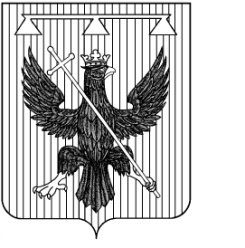 Администрация муниципального образования Южно-Одоевское Одоевского района ПОСТАНОВЛЕНИЕОт 02.02. 2021 г.                       п. Стрелецкий                                № 3- ДСПОб утверждении состава сил и средств для защиты населения и территорий от чрезвычайных ситуаций  и пожаров на территории муниципального образования Южно-Одоевское Одоевского районаВ соответствии с Федеральным законом от 21 декабря 1994 года №68- ФЗ «О защите населения и территорий от чрезвычайных ситуаций природного и техногенного характера», Законом Тульской области от 2 февраля 1998 года № 75-ЗТО «О защите населения и территорий от чрезвычайных ситуаций природного и техногенного характера в Тульской области», правилами противопожарного режима в Российской Федерации, устава муниципального образования Южно-Одоевское Одоевского района администрация муниципального образования Южно-Одоевское Одоевского района ПОСТАНОВЛЯЕТ:1.  Признать утратившим силу Постановление от 21.03.2016 г. № 7-ДСП. 2. Утвердить состав сил и средств  администрации муниципального образования Южно-Одоевское Одоевского района в следующем составе:-Тришин А.Ю. – глава администрации муниципального образования Южно-Одоевское Одоевского района;- Андрейчик М.В. – начальник сектора жизнеобеспечения:- Захарова В.В. – инспектор по работе с население.- Шишова Ю. В. – инспектр по земельным и имущественным отношениям.Техника: ВАЗ 2123 1 ед.; ранцевые огнетушители – 3 шт.; лопата штыковая – 2 шт.; 3. Контроль за выполнением настоящего постановления оставляю за собой.4. Постановление вступает в силу со дня подписания.      Глава администрации муниципального образования            Южно-Одоевское          Одоевского района                                                      А.Ю. Тришин